Агрегаты  для улавливания абразивной пыли АПРККОММЕРЧЕСКОЕ ПРЕДЛОЖЕНИЕ на поставку агрегата АПРК-1600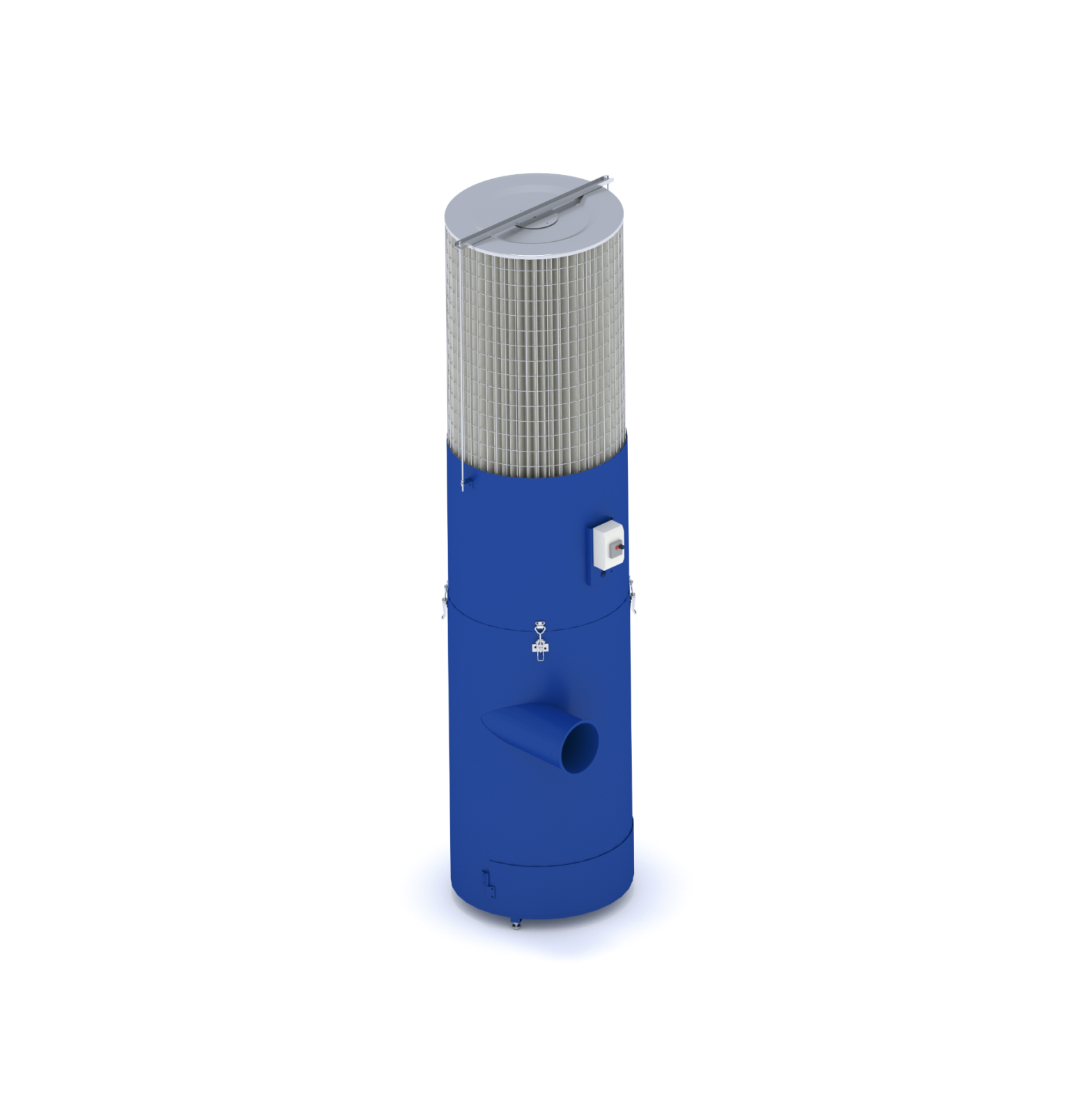        Рециркуляционные пылеулавливающие аппараты  АПРК предназначены для очистки воздуха от сухой, неслипающейся мелкодисперсной абразивной пыли.       Агрегат состоит из корпуса, встроенного циклонного элемента для отделения крупных фракций, пылесборника, центробежного вентилятора с профилированными лопатками, установленного внутри корпуса, встроенного шумоглушителя и фильтровальной ступени. В качестве фильтровальной ступени на аппарат устанавливается кассета. Кассета имеет развитую поверхность фильтрации и, соответственно, большую пылеемкость, что позволяет обеспечить длительную работу аппарата без существенного снижения производительности. Кассеты из полиэстера имеют высокую механическую прочность,  и, соответственно, длительный срок службы.     Фильтровальные кассеты, производимые нашей компанией,   имеют  класс очистки F7 (тонкая очистка) и Е10 (фильтры высокой эффективности), остаточная концентрация пыли, как правило, не превышает 0,5 мг/м³.   Агрегаты  устанавливаются в непосредственной близости от станков, обеспечивая скорость всасывания до 22 м/с. Оптимально подходят для оборудования с небольшим коэффициентом загрузки.    В комплекте с аппаратами могут быть поставлены воздуховоды, переходы и коллекторы на несколько входов.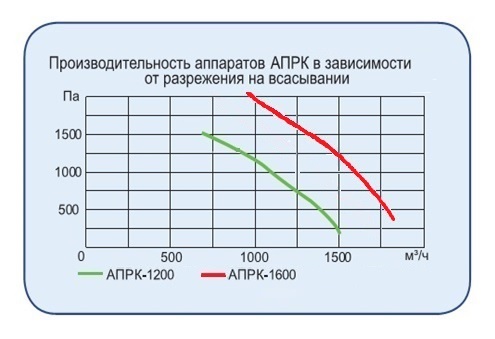 Технические характеристики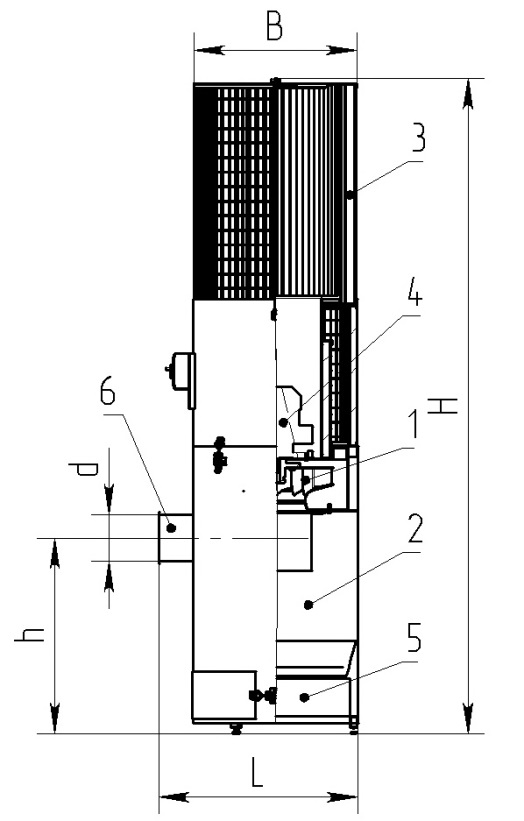 1. Вентилятор2. Циклонный элемент	3. Кассета4. Электродвигатель5. Ящик пылесборный		6. Входной патрубок	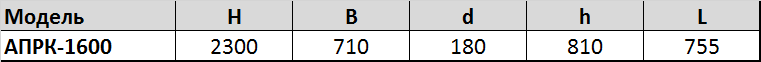 Стоимость оборудования1          Срок изготовления оборудования 2..4 недели после поступления авансового            платежа  на    р/сч Исполнителя.				2          Гарантия на оборудование - 24 месяца с момента ввода в эксплуатацию более, но            не 30 месяцев с момента отгрузки.3          Доставка оборудования осуществляется транспортом  Заказчика.	Размеры и вес в упаковке Вы всегда можете у нас приобрести:Фильтровальные кассетыМешки пылесборный  0,3 м³Контейнеры пылесборные (биг-бег), 0,9 м³ (для ПФЦ-8000, ФЦ)Ремни с пружинным замкомКоллекторы, переходы, бандажиГибкие полиуретановые шланги, алюминиевые трубы, хомутыРабочие колесаМотор-редукторы, электродвигателиМодельАПРК-1600Производительность, м³/ч1600Установленная мощность эл.дв., кВт3Объем пылесборника мешка, м³0,055Вес, кг98Количество отсосов, шт. Max3Уровень шума, дБА76Габаритные размера в упаковке (LxBxH), ммКорпус 1070х850х1550               Кассета 700х700х1015             Макс. концентрация пыли на входе, г/м³5Эффективность очистки от пыли (средний диаметр частиц d=30 мк), не менее, %99,5№№Наименование оборудованияЕд.Кол-воЦена,Сумма,п/пизм.руб. вкл. НДСруб. вкл. НДС1234561Пылеулавливающий агрегат  АПРК-1600 (фильтровальный материал целлюлоза, класс очистки F9), N= 3 кВтшт.1137 300137 300Итого:137 300АппаратКол-во в тарном местеДлина, LШирина, ВВысота, НВес, кгВес, кгобъемАппаратКол-во в тарном местеДлина, LШирина, ВВысота, НБруттоНеттообъемАПРК-160011070850149093801,35516Кассета Ø700х7501700700120020180,588вес общий, кг113объем общий, м³1,94316